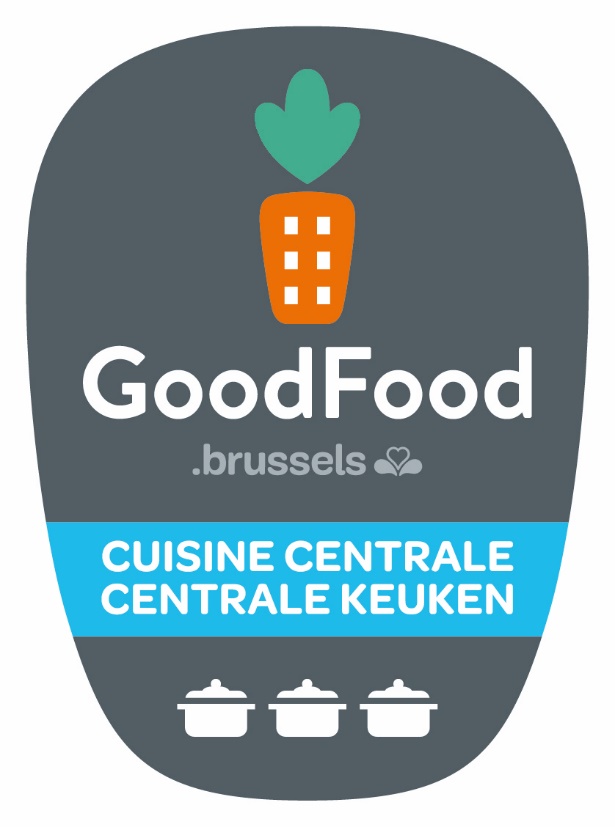 Contenu	2Le label Cuisine Centrale Good Food	4Obligations légales	7X.1. AFSCA	7X.2. Tri des déchets	7X.3. Rappel communication sur le bio	8Critères obligatoires	8Y.1. Légumes de saison	8Y.2. Fruits frais de saison	9Y.3. Alternative entièrement végétarienne	10Y.4. Feedback sur le gaspillage alimentaire	11Y.5. Assiette équilibrée	11Y.6. Origine des fruits et légumes	12Y.7. Produits biologiques	12Y.8. Utilisation de fiches recettes	13Y.9. Système informatisé de gestion des stocks	13Y.10. Poissons de la liste rouge	14Y.11. Interdiction des produits de 5e gamme	14Critères optionnels	15A. Critères environnementaux	15A.1. Alternative entièrement végétarienne	15A.2. Garniture végétalienne pour les sandwichs	15A.3. Approvisionnement en direct chez le producteur	16A.4. Les fruits frais	17A.5. Statistiques sur l'origine des fruits/légumes les plus utilisés	17A.6. Origine belge indiquée sur la carte	18A.7. Légumes de saison	18A.8. Utilisation de viande biologique ou provenant d’un élevage respectueux du bien-être animal	19A.9. Pain biologique	19A.10. Certification biologique	20A.11. Œufs frais et/ou biologiques	21A.12. Achat de poissons durables	21A.13. Poissons de la liste orange	22A.15. Pourcentage de légumes frais	22B. Critères de gaspillage alimentaire	23B.1. Suivi journalier de commande des repas	23B.2. Proposer des petites portions	24B.3. Réutilisation ou don des restes alimentaires	24B.4. Outil de mesure du gaspillage au sein des établissements livrés	25C. Critères pour une assiette équilibrée	26C.1. Portion moyenne de viande	26C.2. Portion moyenne de légumes	27C.3. Soupe	27D. Critères sur les boissons et desserts	28D.1. Bananes responsables	28D.2. Sodas et jus de fruits biologiques et/ou équitables	28D.3. Desserts pré-emballés biologiques et/ou équitables	29E. Critères supplémentaires	30E.1. Production d'herbes aromatiques et/ou de légumes/fruits	30E.2. Compostage des déchets organiques	30E.3. Campagne d’information	……………………………………………………………………………………………………….31Le label Cuisine Centrale Good Food Le présent vade-mecum a pour objectif de préciser l'interprétation des critères du label Cuisine Centrale Good Food ainsi que de proposer des conseils pratiques d'application des critères en vue de faciliter l'obtention du label.Une, deux ou trois marmitesPour rappel, le label se compose de trois niveaux (marmites). Plus vous répondez à des critères du label, plus vous obtenez de marmites. Bon nombre de critères du label sont basés sur le menu du jour. Le menu de midi comprend 1 ou plusieurs plats du jour par temps de midi et des sandwichs. Le plat du jour peut être un repas chaud ou froid, tant que le repas est équilibré, complet et composé d’une quantité suffisante de légumes, de féculents et de protéines.Pour obtenir une marmite, vous devez répondre à tous les critères obligatoires mentionnés dans le dossier de candidature. Aucune exception n’est tolérée sur ce point. Pour obtenir deux ou trois marmites, il faut, en plus des critères obligatoires, obtenir un score minimum au niveau des critères optionnels. Plus vous remplissez de critères optionnels, plus le score sera élevé. Pour recevoir 2 marmites, il faut répondre aux critères obligatoires et obtenir 45% du score maximum des critères optionnels.Pour recevoir 3 marmites, il faut répondre aux critères obligatoires et obtenir 70% du score maximum des critères optionnels.Lors de l’octroi du label, la cuisine recevra le nombre de marmites correspondant à son score, le score total (pourcentage) obtenu et la liste des critères auxquels la cuisine centrale a répondu. Ces informations permettent à la cuisine de connaitre précisément ses points forts en termes de durabilité et les points qu’il est possible d’améliorer. Cela inscrit la cuisine dans une démarche d’évolution progressive.Qui peut introduire un dossier ? Toutes les cuisines centrales présentes sur la Région de Bruxelles-Capitale. Une cuisine centrale est une cuisine à partir de laquelle une société de catering prépare des repas destinés à être livrés à des cantines (écoles, hôpitaux, homes, …) n’ayant pas de cuisine sur place. La livraison peut se faire en liaison froide ou chaude. La livraison de repas aux domiciles de particuliers n’est pas considérée comme une activité d’une cuisine centrale.Particularités : plusieurs menus/offresUne cuisine centrale peut proposer des menus/offres différents aux cantines. Lorsque c’est le cas, pour le décompte des points d’un critère, on prendra en compte l’offre « la moins bonne ».Nous tenons compte du menu principal uniquement et non des différents menus pour régimes, intolérances ou allergies. En pratique1) Envoi des dossiers de candidatureLes dossiers de candidature sont disponibles sur le site de Bruxelles Environnement et doivent être renvoyés à l’adresse : helpdeskcantine@environnement.brussels	2) Validité du labelLe label est valable pour une durée de 3 ans. Pour le prolonger, il faut réintroduire un dossier de candidature avant la fin de ces 3 ans. 3) Modalités de contrôleAfin de garantir la fiabilité du label, des contrôles de la cuisine auront lieu plusieurs fois par an.Si la cuisine centrale livre moins de 5000 repas par jour, 2 contrôles par an seront réalisés.Si la cuisine centrale livre plus de 5000 repas par an, maximum 3 contrôles par an seront réalisés.Les petits déjeuners et repas tartines du soir ne sont pas inclus dans le décompte du nombre de repas et ne font pas partie des repas contrôlés (uniquement les repas de midi).4)  CoûtLes contrôles seront effectués par un organisme désigné par Bruxelles Environnement, par appel d'offres. Les contrôles seront facturés à la société de catering par cet organisme et seront à payer directement à cet organisme. Le prix dépend du nombre d'heures nécessaires à l’organisme pour effectuer l'inspection ainsi que de la taille de la cuisine et de sa complexité. Pour l’instant, celui-ci est estimé à 1000 € (HTVA) pour le premier contrôle de l'année et 500 € (HTVA) pour les deuxième et troisième contrôles.Le premier contrôle sera programmé. Les autres contrôles seront annoncés la veille du contrôle.Le label cuisine centrale, un tremplin pour le label cantine Good FoodLe label cuisine centrale permettra, ou du moins facilitera aux structures livrées par la cuisine l’obtention du label cantine Good Food. En effet, les résultats obtenus par les cuisines centrales seront retranscrits dans un document à destination des cantines livrées par cet établissement. Ce document leur servira à faciliter la demande de candidature au label cantine Good Food. Il sera constitué d’un document de candidature pré-rempli pour les critères que la cuisine centrale peut « transmettre » à la cantine.Il est à noter que pour les cuisines proposant des offres différentes aux cantines, moins de critères pourront être directement “passés” aux cantines : les critères liés aux choix des offres/menus étant différents selon les cantines, les menus de celles-ci devront être analysés en particulier pour attribuer les points liés à leur choix.Obligations légalesX.1. AFSCAObligationsLes directives de l'AFSCA sont respectées. La cuisine n'a pas reçu d'avertissement concernant son fonctionnement au cours des 3 dernières années. Un avertissement pour des formalités administratives ne compte pas.Si une suite positive a été donnée à un avertissement concernant son fonctionnement, la cuisine pourra remettre une demande de labellisation.Preuve à fournir  Aucune, vérification via foodweb.Interprétation du critèreL'objectif de ce critère est de s'assurer que la cuisine centrale est en ordre avec les exigences de l'AFSCA.X.2. Tri des déchetsObligationsLes déchets sont triés en cuisine. L'huile de friture est recyclée.Preuves à fournir  Joindre un contrat valable avec un collecteur agréé.Joindre un contrat valable avec un collecteur d'huile de friture.Interprétation du critèreLe tri obligatoire des déchets concerne les papiers/cartons, les PMC, les huiles de friture, le verre et les déchets tout-venant. Les déchets organiques ne doivent pas être obligatoirement triés/compostés. Toutefois, le compostage/la bio-méthanisation de vos déchets organiques vous permet d'obtenir des points supplémentaires car c'est un critère optionnel de ce label (voir Critère E.2.).Le tri des biodéchets sera obligatoire en Région bruxelloise pour les professionnels fin 2022. Une fois que cette obligation sera en vigueur, les cuisines et cantines qui remettent en dossier de candidature au label Good Food ou lors d’un recontrôle devront être en ordre pour ce critère. A partir de l’entrée en vigueur de cette obligation,  le critère optionnel sur le tri des déchets organiques ne sera plus d’application.X.3. Rappel communication sur le bioLa cuisine peut communiquer sur l'utilisation des produits bios uniquement si l'établissement est certifié par un organisme indépendant (Certisys, Tüv Nord ou Quality Partner). Vous trouverez plus d’informations sur la fiche ‘restauration certifiée bio’ : sur le portail Good Foodsur le site de Biowallonie Critères obligatoiresY.1. Légumes de saisonCritèreLes légumes de saison sont mis en gras sur les menus des cantines livrées. Le pourcentage obligatoire de légumes de saison (voir tableau ci-dessous) a été atteint au cours des 12 derniers mois et ce, pour tous les menus.Ce critère ne s'applique pas aux menus pour les bébés (< 2 ans).Preuve à fournirJoindre les menus des deux derniers moisInterprétation du critèreLe pourcentage est calculé par le contrôleur sur base des menus et en référence au calendrier des fruits et légumes de saison de Bruxelles Environnement. Le calcul se fait comme suit : si 10 légumes apparaissent dans le menu et que parmi ces 10 légumes, 7 sont de saison, le pourcentage obtenu est de 70%.Les pommes de terre ne sont pas considérées comme des légumes pour l'application de ce critère malgré le fait qu'elles fassent partie du calendrier de Bruxelles Environnement.Seuls les légumes et non les fruits sont pris en considération. Seuls les légumes des soupes et accompagnements de plats ou entrées basés sur un légume sont pris en compte. Les légumes des sauces et garnitures (ex : sauce champignons, sauce tomate, garniture pizza, etc.) ne sont pas pris en compte.Lors du contrôle sur place, le contrôleur vérifie à nouveau le critère de saisonnalité sur base des menus du dernier mois.Y.2. Fruits frais de saisonCritèreAu moins deux fruits frais et de saison sont proposés par semaine.Preuves à fournirJoindre les menus des deux derniers mois. Ces menus doivent satisfaire au critère. Interprétation du critèreDes fruits frais doivent être proposés au consommateur. Il peut s'agir de smoothies ou de salades de fruits, pour autant qu’ils soient préparés avec des fruits frais. Les fruits congelés sont uniquement autorisés pour les smoothies à condition que les fruits aient été congelés de façon artisanale et que l'objectif soit la diminution du gaspillage alimentaire. Les fruits doivent être de saison (sur base du calendrier des produits de saison de Bruxelles Environnement) tous les mois de l'année, sauf durant les mois d’avril, mai, juin et juillet, où le choix des fruits est limité.Y.3. Alternative entièrement végétarienneCritèrePour chaque établissement livré, l’ensemble des consommateurs de l’établissement reçoit un repas entièrement végétarien au moins une fois par semaine. Ce jour–là, aucun autre repas non végétarien ne peut être servi. Ce repas végétarien doit être complet et équilibré.Ce critère ne s’applique pas pour les enfants en dessous d’un an.Particularités pour les crèchesPour les crèches, l’ONE déconseille d’utiliser comme alternatives aux protéines les algues ainsi que les produits industrialisés de type tofu, quorn, etc. Il recommande de favoriser les légumineuses en adaptant les quantités aux jeunes enfants.Preuves à fournirJoindre les menus des deux derniers mois. Interprétation du critèreUn repas est végétarien s'il ne contient aucun ingrédient provenant d'animaux qui ont été abattus, c’est-à-dire qu’il ne contient donc pas de viande ni de volaille, de poisson et de caviar, de fruits de mer (crevettes, huîtres, moules, homard, etc.), de gélatine, de bouillon animal, de condiments contenant des extraits animaux (par exemple sauce de poisson et sauce worcestershire). Un repas végétarien est considéré comme étant complet lorsqu'il prévoit assez de féculents, de légumes (comme décrit dans le critère C2) et de sources de protéines "de substitution à la viande": œufs, fromage ou protéines végétales de qualité. (ex : de 75 à 100g par repas). Voici une liste non exhaustive d’ingrédients acceptés comme protéines végétales :Légumineuses : fèves de soja, lentilles vertes, lentilles corail, haricots mungo, haricots azuki, haricots blancs, pois cassés, pois chiches, arachides, fèves des marais …Céréales : quinoa, pâtes complètes, amarante, kamut (blé ancien), blé (grain complet), millet, riz sauvage, épeautre, sarrasin, boulghour de blé, seigle, avoine …Oléagineux : graines de courge, tournesol, sésame, colza, lin ou chia, amandes, noix de cajou, noix, noisettes, pistaches, pignons de pin …Autres protéines végétales : seitan, tofu, tempeh, quorn, alguesUn plat de pâtes 4 fromages ou une pizza quatre fromages ne sera donc pas considéré comme un plat végétarien car il ne représente pas un plat complet et équilibré (pas assez de légumes). Autres exemples de plat non pris en considération : omelette nature, pâtes sauce tomate, croque-monsieur, etc.Y.4. Feedback sur le gaspillage alimentaireCritèreIl existe un système pour que les sites livrés puissent donner un feedback sur le gaspillage alimentaire et ses causes :les quantités reçues sont trop importantesles  repas ne sont pas appréciésautre élément induisant du gaspillage alimentaire.Preuve à fournirDescription de la procédure.Interprétation du critèreUne procédure formelle et connue des sites livrés doit être mise en place afin d’avoir un retour sur un éventuel gaspillage alimentaire. Lors du contrôle in-situ, il sera demandé d’accéder aux feedback reçus. Y.5. Assiette équilibréeCritère La portion moyenne de viande (crue) dans les repas ne dépasse pas :120g pour les adultes100g pour les enfants entre 6 et 12 ans50g pour les enfants entre 3 et 6 ans45g pour les tout-petits (entre 1 et 3 ans)Ce critère est NA pour les bébés <1 an. ETLa portion moyenne de légumes (grammage cru) dans tous les repas est d'au moins :200g pour les adultes160g pour les patients en gériatrie120g pour les enfants entre 6 et 12 ans100g pour les jeunes enfants et les tout-petits (entre 1 et 6 ans)Preuve à fournirJoindre les fiches de recettes de la dernière semaine. Pour la viande, il est aussi possible de joindre les factures d'achat de viande indiquant clairement le portionnement. Y.6. Origine des fruits et légumesCritèreFournissez l’origine de vos fruits et légumes. Demandez l’information à votre fournisseur principal de fruits et légumes. Vous pouvez retrouver celle-ci à différents endroits : sur la facture, le bon de commande, via un système de gestion de commandes, …Preuve à fournirJoindre la facture, le bon de commande, une capture d'écran du système de gestion des commandes, … avec l’indication de l'origine des fruits et légumes.Interprétation du critèreL'intérêt de ce critère est de sensibiliser la cuisine centrale à ses achats et de favoriser idéalement l'achat de produits locaux plutôt que de produits importés dont l'impact environnemental est conséquent. La cuisine doit donc démontrer comment elle prend connaissance de l'origine des fruits et légumes qu'elle commande et, si elle n'en a pas connaissance, comment elle peut accéder à ces informations.  Y.7. Produits biologiquesCritèreLa cuisine utilise un minimum de 8 produits issus de l’agriculture biologique dans les repas. Les desserts et fruits ne peuvent pas être comptabilisés pour ce critère. Les 8 produits bios choisis ne peuvent être achetés qu'en bio. On ne peut, en aucun cas, trouver leur équivalent conventionnel dans la cuisine.Exemples de produits : farine, pâtes, riz, quinoa, lentilles, pois chiches, etc.Tous ces produits sont servis au moins 6x par an. Cela doit être prouvé au moyen des menus ou des factures en question. Si la cuisine est certifiée bio, ce critère est également en ordre. Les herbes, épices, huiles et vinaigres utilisés pour assaisonner les plats, le pain, et les œufs ne comptent pas comme des ingrédients biologiques. Les huiles utilisées pour préparer les repas sont acceptées.Toutes les boissons, desserts pré-emballés et autres produits pré-emballés vendus directement au consommateur n'entrent pas en ligne de compte étant donné qu'ils sont déjà repris dans les autres critères.Rappel : vous ne pouvez communiquer sur l'utilisation des produits bios que si l'établissement est certifié par un organisme indépendant (Certisys, Tüv Nord ou Quality Partner). Plus d’informations sur la réglementation.Preuves à fournirJoindre les tickets d'achat des 8 produits des 2 derniers mois et y mettre en évidence les produits bios.OU Si votre cuisine est certifiée biologique, joindre une copie d'un certificat valable. Y.8. Utilisation de fiches recettesCritèreIl y a des fiches recettes pour chaque plat, indiquant les ingrédients de base, leurs quantités par personne et le mode de préparation. Preuve à fournirJoindre les fiches recettes de la dernière semaine. Interprétation du critèreChaque type de préparation fait l'objet de fiches recettes : soupes, plats, desserts, etc. Ces fiches recettes permettent d'assurer une continuité dans la qualité de l'offre malgré des absences/congés éventuels du personnel de cuisine mais aussi de prévenir un risque accru de gaspillage alimentaire (lié au stock/ à une surproduction) en adaptant les portions au nombre de clients présents et en ayant conscience des quantités à acheter en conséquence. Le contrôleur peut exiger de voir les fiches recettes pendant la visite in-situ. Y.9. Système informatisé de gestion des stocksCritèreIl y a un système informatisé pour la gestion du stock. Ce système permet un suivi journalier des produits en stock. Preuve à fournirContrôle in-situ uniquement.Interprétation du critèreLe simple respect de l'exigence minimale AFSCA quant à la gestion du stock ne suffit pas. Il faut que la cuisine centrale ait investi dans un outil informatisé permettant un aperçu quotidien du stock.Y.10. Poissons de la liste rougeCritèreLes poissons suivants ne sont pas au menu (liste rouge) : Anguille (anguilla anguilla), Dorade rose (Pagellus bogaraveo)Crevette rose (Parapenaeus longirostris), Empereur (Hoplostethus atlanticus)Espadon (Xiphias gladius), Esturgeon-caviar (Acipenseridae),Flet commun (Platichthys flesus)Flétan blanc de l’atlantique (Hippoglossus, hippoglossus)Hoplosthète orange (Hoplostethus atlanticus), Grenadier de roche (Coryphaenoides rupestris), Merlan (Merlangius merlangus).Requin (Selachimorpha, Scyliorhinus canicula, Scyliorhinus stellaris, Mustelus mustelus, Squalus acanthias, Lamna nasus)Raie (Raja spp.) Sabre (Sabre noir (Aphanopus carbo) Sabre argenté (Lepidopus caudatus))Thon albacore (Thunnus albacares)Exception : si les poissons sont certifiés bios, ASC ou MSC, ils peuvent figurer au menu. Preuve à fournirAucune (contrôle au moyen des menus des deux derniers mois). Interprétation du critèreLes poissons de la liste sont interdits car ils figurent sur la liste rouge des poissons en surpêche/en danger de disparition. Toutefois, si ces poissons sont uniquement achetés en bio, ASC ou MSC, ils peuvent être servis à la cantine car leur élevage/pêche ne représente pas un danger pour leur survie. La liste est réalisée sur base du guide des espèces de la Région Wallonne de 2020. Elle est susceptible d’être mise à jour en fonction des modifications des ressources halieutiques. Les cuisines qui souhaitent aller plus loin dans la démarche de préservation des ressources halieutiques sont invitées à consulter ce guide.Y.11. Interdiction des produits de 5ème gammeCritère Les produits de la 5ème gamme ne sont pas servis. Preuve à fournirAucune (contrôle lors de l'inspection sur place). Interprétation du critèrePar produits de 5ème gamme, on entend : tous les plats préparés (sous vide, congelés, en conserve, ...). Ex. : lasagnes, carbonnades, sauce bolognaise, etc.Critères optionnelsA. Critères environnementauxA.1. Alternative entièrement végétarienneCritèrePour ce critère, 2 choix sont possibles :Pour 1 point : tous les établissements livrés (sauf les crèches), une alternative végétarienne est disponible tous les jours.Pour 2 points : pour chaque établissement livré, l’ensemble des consommateurs de l’établissement reçoit deux repas par semaine entièrement végétariens. Ces repas végétariens doivent être complets et équilibrés.Preuve à fournirMenus des deux derniers mois de chaque établissement livré.Interprétation du critèreCf. Supra critère obligatoire Y3. Cotation du critère 1 ou 2 pointsA.2. Garniture végétalienne pour les sandwichsCritèreOffre d'au moins 2 types de garnitures végétaliennes* pour les sandwichs (pour chaque établissement livré en sandwichs).Preuve à fournirJoindre la carte des sandwichs pour chaque établissement livré en sandwichs.Interprétation du critèreEn l'absence d'une carte des sandwichs, joindre une photo de l'assortiment ou du tableau d'affichage des sandwichs dans le site livré. *Les produits végétaliens ne contiennent aucun ingrédient d'origine animale (viande, fromage, beurre, lait, œufs,...). Exemples de garnitures végétaliennes : guacamole, pesto de poivrons, de courgettes, d'aubergines, labneh, hoummous, seitan, pâté végétal, tartare d'algues, ratatouille, légumes grillés, etc. Les confitures, le chocolat ou autres garnitures sucrées ne sont pas autorisés. L'offre de sandwichs végétaliens doit être permanente : un sandwich de la semaine (végétalien) par mois ne suffit pas.Cotation du critère2 pointsA.3. Approvisionnement en direct chez le producteurCritèreUne partie des achats se fait directement chez un producteur belge. Les produits transformés ne sont pris en compte que lorsque tous les ingrédients sont produits localement chez le producteur. Il est autorisé de travailler avec un intermédiaire (par exemple, une coopérative de producteurs) et un transporteur pour la collecte des produits.Les produits achetés en direct doivent l’être en quantité suffisante pour pouvoir se retrouver dans les repas de l’ensemble des sites livrés.Preuve à fournirJoindre une facture d'achat de chaque producteur (facture des deux derniers mois).Interprétation du critèreLes transformateurs (boulangers...) ne sont pas pris en compte dans l'application de ce critère, sauf si les ingrédients qu’ils utilisent pour les produits transformés sont aussi produits sur place (ex : fromage transformé dans une ferme à base du lait produit dans la ferme). Pour que ce critère soit accepté, il faut que les achats d’un produit soient en quantité suffisante afin que le/les produits soient utilisés pour les repas de l’ensemble des établissements livrés.Cotation du critère1 à 2 producteurs : 1 point3 à 5 producteurs : 2 pointsPlus de 5 producteurs : 3 pointsA.4. Origine des fruits fraisCritèreL'origine des fruits est indiquée dans les menus de tous les établissements livrés.Preuve à fournirMenus de deux derniers mois.Cotation du critère1 pointA.5. Statistiques sur l’origine des fruits/légumes les plus utilisésCritèreFaire des statistiques mensuelles sur l'origine des 5 fruits ou légumes les plus utilisés. Preuve à fournirEnvoyer les statistiques des origines des fruits et/ou légumes commandés sur les 4 derniers mois. Interprétation du critèreLe soumissionnaire sélectionnera les 5 fruits et/ou légumes les plus utilisés dans son offre et suivra l'origine de ces produits. Le suivi peut se faire sur base du nombre d'utilisations, de la valeur financière, du nombre de kg utilisés... Les résultats sont présentés sous forme de statistiques ou de graphiques à ajouter dans le dossier.Cotation du critère2 pointsA.6. Origine belge indiquée sur la carteCritèreL'origine belge des ingrédients principaux est indiquée sur la carte.Preuve à fournirAucune (contrôle au moyen des menus des deux derniers mois). Cotation du critère2 pointsA.7. Légumes de saisonCritèreLe pourcentage supplémentaire de légumes de saison du tableau de la page 6 (voir le critère Y.1.) a été atteint au cours des 12 derniers mois. Preuve à fournirAucune (contrôle au moyen des menus des deux derniers mois) - voir critère obligatoire. Interprétation du critèreLes pourcentages de la colonne « 1 point » et « 2 points » du tableau des pourcentages minimaux de légumes de saison doivent être atteints tout au long de l'année. Pour l'interprétation, voir supra critère Y.1. Cotation du critèreDe 1 à 2 points selon les pourcentages atteints dans le tableau.A.8. Utilisation de viande biologique ou provenant d’un élevage respectueux du bien-être animalCritèreLa cantine utilise des pièces de viande biologique ou issue d’élevages respectueux du bien-être animal (cuisses de poulet, côtes levées, merguez...).Les labels suivants sont acceptés en plus du label bio: Pour la volaille : Beter Leven, Label RougePour le boeuf : Beter Leven, FEBEV Plus/Bel BeefPour le porc : Beter LevenPour le lapin : Codiplan plusPreuves à fournirJoindre les factures d’achat de viande bio/labellisée.Interprétation du critère1 type de viande correspond à une pièce de viande ou une préparation de viande bien spécifique (haché, merguez, ribs, faux-filet…).La pièce de viande doit être préparée au moins 1x/mois.Pour que ce critère soit accepté, il faut que les achats de viande soient en quantité suffisante afin que le type de viande soit utilisé pour les repas de l’ensemble des établissements livrés.Cotation du critèrePour 1 point : 1 type de viande bio/respectueux du bien-être animal préparé chaque moisPour 2 points : 3 types de viande bio/respectueux du bien-être animal préparés chaque mois A.9. Pain biologiqueCritèrePour toutes les cantines livrées en pain, la cuisine distribue uniquement du pain biologique.Preuves à fournirJoindre les factures d'achat du pain biologique. OU Joindre une copie d'une preuve valable de certification biologique.Interprétation/cotation du critèreSi l’assortiment entier de pain est bio, la cantine se voit attribuer 2 points. A.10. Certification biologiqueCritèreLa cuisine possède une certification biologique pour au moins 10 ingrédients, pour un plat ou encore pour un certain pourcentage de ses produits. Preuve à fournirJoindre une copie d'une preuve valable de certification biologique.Interprétation du critèreLa cuisine est libre de choisir le type de certification : Par ingrédientPar repas Par pourcentage de produits utilisés100% bio Cotation du critère2 points si la cuisine détient une certification bio :Pour les repas : pour 1 ou 2 repas par semainePour les ingrédients : entre 10 et 30 ingrédients inclusSelon le pourcentage de produits : entre plus de 15% et 30% inclus3 points si la cuisine détient une certification bio :Pour les repas : pour  3 repas ou plus par semainePour les ingrédients : si plus de 30 ingrédients Selon le pourcentage de produits : entre plus de 30 % et 70% inclus4 points si la cuisine détient une certification bio :Si plus de 70% des achats sont bios ou l’ensemble de la cuisine centrale est certifié BIO (100%). A.11. Œufs frais et/ou biologiquesCritèreTous les œufs sont frais et proviennent de poules courant en liberté ou sont biologiques (code 0 ou 1). Si les œufs ne sont pas frais (tétrapak), ils sont obligatoirement biologiques.Sont pris en considération pour ce critère, les œufs cuisinés et non les œufs contenus dans des produits achetés comme les biscuits, la pâte, … Preuves à fournirJoindre les tickets d'achat des œufs des 2 derniers mois. OU Joindre une copie d'une preuve valable de certification biologique.Interprétation/cotation du critèrePour 1 point : les œufs sont frais et de poules courant en plein air (code 1)Pour 1 point : les œufs ne sont pas frais mais biologiques (tétrapak) Pour 2 points : les œufs sont frais et biologiques A.12. Achat de poissons durablesCritèreLes labels biologiques, MSC et ASC sont acceptés pour les poissons durables. Preuves à fournirJoindre les tickets d'achat de tous les poissons des 2 derniers mois. Indiquer clairement les poissons issus de la pêche durable. OU Joindre une copie du certificat MSC. Interprétation du critèreLe calcul se fait sur base des tickets d'achat des deux derniers mois, en comparant le prix total consacré aux poissons et le prix consacré aux poissons bios/MSC/ASC. Cotation du critèrePour 1 point : plus de 50% de la valeur financière des poissons achetés sont durablesPour 2 points : plus de 90% de la valeur financière des poissons achetés sont durablesA.13. Poissons de la liste orangeCritèreLes poissons suivants ne sont pas au menu (liste orange) :Bar (Dicentrarchus labrax), Cabillaud (Gadus morhua, G. macrocephalus), Crevettes grises (Crangon crangon), Flétan noir (Reinhardtius hippoglossoides)Grondin (Chelidonichthys cuculus, Eutrigla gurnardus, Chelidonichthys lucerna)Lieu jaune (Pollachius pollachius), Limande commune (Limanda limanda)Limande Sole (Microstomus kitt), Maquereau (Scomber scombrus)Mulet (Mugilidés)Panga (Pangasius spp.), Perche du NilL (ates niloticus)Plie (pleuronectes platessa), Rouget Barbet (Mullus surmuletus, Mullus barbatus, Pseudupeneus prayensis, Parupeneus spp.)Saint-Pierre (Zeus faber)Sardine (Sardina pilchardus)Sébaste (Sebastes norvegicus, S. mentella), Sole (Solea solea Cynoglossus senegalensis)Tacaud (Trisopterus luscus)Thon rouge (Thunnus orientalis et Thunnus maccoyi),Turbot (Scophthalmus maximus).Exception : si les poissons sont certifiés bios, ASC ou MSC, ils peuvent figurer au menu. Preuve à fournirAucune (contrôle au moyen des menus des deux derniers mois). Interprétation du critèreLes poissons sont interdits car ils figurent sur la liste orange des poissons en surpêche/en danger de disparition. Toutefois, si ces poissons sont uniquement achetés en bio, ASC ou MSC, ils peuvent être servis à la cantine car leur élevage/pêche ne représente pas un danger pour leur survie. La liste est réalisée sur base du guide des espèces de la Région Wallonne de 2020. Elle est susceptible d’être mise à jour en fonction des modifications des ressources halieutiques. Les cuisines qui souhaitent aller plus loin dans la démarche de préservation des ressources halieutiques sont invitées à consulter ce guide.Cotation du critère2 points.A.14. Pourcentage de légumes frais.CritèreLe volume de légumes frais utilisés atteint - en valeur financière - un certain pourcentage (voir cotation des critères). Celui-ci est validé par un organisme de contrôle indépendant via une attestation de qualité.Des légumes congelés, prédécoupés (sous vide), en bocaux, ... ne sont pas considérés comme des légumes frais. Seuls les produits agricoles non transformés sont pris en compte dans le calcul du pourcentage.Preuves à fournirAttestation de qualité provenant d’un organisme indépendant valide pour l’année en cours (Certisys, Tüv-Nord ou Quality Partner).Interprétation du critèreLes légumes congelés, prédécoupés (sous vide), en bocaux, ... ne sont pas considérés comme des légumes frais. Seuls les produits agricoles non transformés sont pris en compte dans le calcul du pourcentage.Le contrôle se base uniquement sur le résultat obtenu dans l’attestation de qualité provenant d’un organisme indépendant.Cotation du critère1 point : au moins 20% de légumes frais  2 points : au moins 40% de légumes frais3 points : au moins 70% de légumes frais  B. Critères de gaspillage alimentaireB.1. Suivi journalier de commandes de repasCritèreIl existe un système de suivi journalier des commandes de repas ou un système d'évaluation des quantités à préparer. Preuve à fournirContrôle in-situ uniquement.Interprétation du critèreLe but de ce critère est de s'assurer que la cuisine centrale adapte la production des repas au plus près du nombre des repas qui seront servis le jour J. Le contrôleur attribuera des points sur base de la note explicative et peut demander, pendant le contrôle in situ, une démonstration du système. Cotation du critèrePour 1 point : il est possible de commander/décommander des repas quotidiennement Pour 2 points : il y a, de plus, le remboursement du prix des repas B.2. Proposer des petites portionsCritèreLorsque les repas sont livrés en portions individuelles, il est possible d'avoir un repas de petite portion à prix réduit.Preuve à fournirJoindre les commandes des établissements livrés sur 3 jours.Interprétation du critèreLa cuisine centrale propose des petites portions de ses plats à prix réduit. Non applicable pour les livraisons à des écoles/crèches.Cotation du critère2 pointsB.3. Réutilisation ou don des restes alimentairesCritèreLes restes alimentaires sont réutilisés régulièrement (conformément aux règles d'hygiène). OULes excédents alimentaires sont distribués via un système de collecte alimentaire (conformément aux règles d'hygiène). Preuve à fournirJoindre une procédure décrivant les actions relatives à la réutilisation des restes alimentaires. OUTransmettre les coordonnées de l'organisme de charité alimentaire. Interprétation du critèreLes restes alimentaires doivent être réutilisés ou donnés conformément aux règles de l’AFSCA. Par exemple : un plat servi en self-service ne pourra être réutilisé et devra être jeté en fin de service, alors que des légumes cuits en surplus et conservés à température pourront être réutilisés pour une soupe si le service au client est fait par le personnel de la cantine. Pour le don, un repas ne peut être donné si la liaison froide ou chaude a été rompue entre la préparation et le don du repas. Cotation du critère1 pointB.4. Outil de mesure du gaspillage au sein des établissements livrésCritèreLa cuisine centrale met à disposition de l’ensemble de ses établissements livrés un outil de mesure du gaspillage alimentaire. Les données récoltées par ces établissements sont centralisées par la cuisine centrale et utilisées pour ajuster les menus ou les quantités livrées afin de lutter contre le gaspillage alimentaire.Preuve à fournirJoindre l’outil complet (si balance : joindre une photo des balances distribuées).Joindre les analyses des mesures, ainsi que les mesures individuelles des établissements livrés.Interprétation du critèreL’outil doit contenir : un moyen de mesure gradué (balance, échelle, etc.), un support pour encoder les résultats ainsi que des informations claires sur l’utilisation de l’outil.La mesure et la centralisation des données doivent se faire annuellement.Le calcul du gaspillage doit avoir été réalisé pendant un minimum de deux semaines. Il doit avoir été réalisé dans plusieurs établissements, totalisant minimum 30% des repas livrés (Ex. : la cuisine livre 6000 repas par jour => le calcul du gaspillage s’est fait dans des établissements où sont livrés au total au moins 2000 repas). Le jury validera si l’outil, l’analyse qui en est faite ainsi que les mesures prises sont assez satisfaisants pour répondre au critère. Cotation du critère2 pointsC. Critères pour une assiette équilibréeC.1. Portion moyenne de viandeCritèreLa portion moyenne de viande (crue) dans le menu du jour est inférieure à :Pour 1 point supplémentaire :110g pour les adultes75g pour les enfants entre 6 et 12 ans40g pour les jeunes enfants (entre 3 et 6 ans)35g pour les tout-petits (entre 1 et 3 ans)Pour 2 points supplémentaires :100g pour les adultes50g pour les enfants entre 6 et 12 ans35g pour les jeunes enfants (entre 3 et 6 ans)30g pour les tout-petits (entre 1 et 3 ans)Ce critère est NA pour les bébés (<1 an). Preuves à fournirJoindre les fiches recettes de la dernière semaine.OU Joindre les factures d'achat de viande indiquant clairement le portionnement. Interprétation du critèreL’évaluation de la portion moyenne de viande se fera sur base du calcul de la moyenne de grammages de viande de plusieurs fiches recettes (entre 5 et 10) choisies par le contrôleur sur base des menus des 2 derniers mois. Si les fiches recettes indiquent des grammages de viande cuite, une valeur de 25 % leur sera ajoutée afin de connaître les valeurs crues. Cotation du critère1 ou 2 points selon les quantités préparées. Si l’on a des cotations différentes en fonction des catégories d’âge, la cotation  la plus faible est retenue.C.2. Portion moyenne de légumesCritèreLa portion moyenne de légumes dans le menu du jour est de plus de :Pour 1 point supplémentaire :250g pour les adultes200g pour les patients en gériatrie150g pour les enfants entre 6 et 12 ans125g pour les jeunes enfants (entre 1 et 6 ans)Pour 2 points supplémentaires :300g pour les adultes240g pour les patients en gériatrie180g pour les enfants entre 6 et 12 ans150g pour les jeunes enfants (entre 1 et 6 ans)Preuve à fournirJoindre les fiches recettes de la dernière semaine.Interprétation du critèreLe contrôleur se base sur des fiches recettes – choisies par lui-même dans le menu des 2 derniers mois - afin d'évaluer le grammage de légumes prévu par personne sur base de la moyenne issue de l’ensemble de ces fiches recettes. Cotation du critère1 ou 2 points selon les quantités préparées. Si l’on a des cotations différentes en fonction des catégories d’âge, la cotation la plus faible est retenue.C.3. SoupeCritèreLa soupe est préparée avec des légumes frais (1ère gamme), sans adjonction d’ingrédients contenant du glutamate (E621, E622, E623, E624, E625).Preuve à fournirJoindre les fiches recettes de la dernière semaine.Interprétation du critèreLes légumes doivent être uniquement de la 1ère gamme (« fraîchement surgelés » non accepté comme du frais).Cotation du critère1 pointD. Critères sur les boissons et dessertsD.1. Bananes issues d’une production équitableCritèreToutes les bananes proviennent d'une production équitable.Les labels suivants sont acceptés comme garantie : Max Havelaar, Hand in hand, Ecocert équitable. Les produits de la marque Oxfam sont également acceptés. Preuve à fournirJoindre les factures d'achat des bananes pour les deux derniers mois. Interprétation du critèrePour que ce critère soit valide, l’ensemble des bananes doivent provenir d’une production socialement responsable.Cotation du critère1 pointD.2. Sodas et jus de fruits biologiques et/ou équitablesCritèreVente de sodas et de jus de fruits locaux certifiés bios et/ou équitables. Les labels suivants sont acceptés comme garantie : toutes les certifications bios, Max Havelaar, Bio-équitable, Hand in Hand, Ecocert équitable ou Rain Forest Alliance. Les produits de la marque Oxfam sont également acceptés. Les sodas et jus de fruits ne peuvent pas être à base de fruits exotiques : bananes, mangues, kiwis, oranges … Les fruits acceptés pour les boissons sont ceux qui sont repris sur le calendrier de saison de Bruxelles Environnement. Preuve à fournirJoindre les factures d’achat des sodas et jus de fruits pour les deux derniers mois. Interprétation du critèreSi la cuisine centrale ne livre pas de sodas ni jus de fruits, le critère est non applicable.  Cotation du critèrePour 1 point : la cuisine livre 3 sodas/jus de fruits durables par moisPour 2 points : l’assortiment de boissons est 100% durableD.3. Desserts pré-emballés biologiques et/ou équitablesCritèreLes desserts pré-emballés sont certifiés bios et/ou équitables. Les labels suivants sont acceptés comme preuve : toutes les certifications bios, Max Havelaar, Bio-équitable, Hand in Hand, Ecocert équitable ou Rain Forest alliance. Les produits de la marque Oxfam sont également acceptés. Il est à noter qu’une même variété et marque de dessert avec plusieurs goûts différents (par ex. : barre de céréales avec 3 goûts : chocolat / framboise / miel) compte pour 1 seul dessert.Preuve à fournirJoindre les factures d’achat des desserts pré-emballés pour les deux derniers mois. Interprétation du critèrePar dessert pré-emballé, on entend, par exemple : les barres de céréales, les gaufres, les yaourts, les barres chocolatées, etc. Cotation du critèrePour 1 point : la cuisine livre 5 desserts pré-emballés bios et/ou équitables par mois Pour 2 points : l’assortiment de desserts pré-emballés est 100% bio et/ou équitableE. Critères supplémentairesE.1. Production d’herbes aromatiques et/ou de légumes/fruitsCritèreLa cuisine centrale utilise ses propres herbes aromatiques (cultivées en quantité suffisante pour l’ensemble des repas fournis) et/ou a sa propre production de légumes/fruits.Preuve à fournirJoindre la preuve de l’enregistrement d’une activité « production maraîchère » et/ou « production fruitière » à l’AFSCA OU une preuve alternative validant l’existence d’une telle activité.Interprétation du critèreLes herbes aromatiques doivent être cultivées en quantités proportionnelles et suffisantes par rapport au nombre de repas fournis. Les légumes/fruits doivent être cultivés dans un champ géré par la cuisine centrale et/ou sa société-mère, et doivent être cultivés en quantités suffisantes par rapport au nombre de repas fournis. Cotation du critèrePour  1 point : 1m² de potager / herbes aromatiques / verger pour 100 repas Pour 3 points : 3m² de potager / herbes aromatiques / verger pour 100 repas E.2. Compostage des déchets organiquesCritèreLes déchets de fruits et légumes sont compostés ou bio-méthanisés. Preuve à fournirSi la collecte se fait via un gestionnaire privé, joindre le contrat avec le gestionnaire de déchets. Sinon, contrôle sur place des installations ou des sacs orange lors du contrôle in-situ.Interprétation du critèreLa cuisine peut disposer d'un compost ou d’un système de bio-méthanisation sur place ou trier ses déchets organiques via les sacs orange.Cotation du critère1 pointE.3. Campagne d’informationCritèreLa cuisine centrale organise chaque année une campagne d’information sur le thème de l’alimentation durable, à destination des clients des établissements livrés, et ce dans chacun de ses établissements livrés. Cette campagne doit se présenter sous la forme d’une activité (animation, etc.). Elle peut être accompagnée d’affiches, brochures, dépliants etc. Preuve à fournirJoindre des informations (invitation, affiche, photo, animation, film, mailing, etc.) sur la campagne d'information de l'année précédente.Interprétation du critèreLa campagne d’information doit absolument comporter une activité, pouvant se manifester sous différentes formes mais devant toucher l’ensemble des clients finaux. Une campagne uniquement d’affiches, brochures ou flyers n’est pas suffisante.Cette campagne doit être adaptée au public-cible.Une campagne doit être réalisée au moins une fois par an.Cotation du critère1 point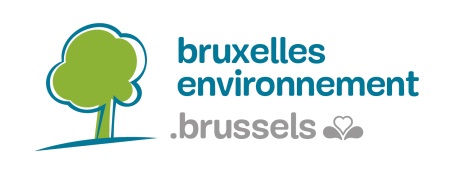 Label Cuisines centrales Good FoodVADE-MECUMMoisObligatoire1 point2 pointsJanvier30%45%60%Février30%45%60%Mars25%35%40%Avril20%25%30%Mai20%25%30%Juin50%60%70%Juillet70%80%90%Août80%90%100%Septembre80%90%100%Octobre60%75%90%Novembre35%50%70%Décembre30%45%60%Sur 1 an44%55%67%